UNE VIE EUCHARISTIQUE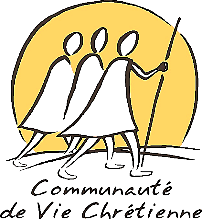 Visée : Devenir davantage compagnon en Communauté par la pratique eucharistique.Textes pour la prière : Luc 22, 14-20 : la CèneMarc 14, 12-25 : la CènePour préparer mon partage :Avant de démarrer ma relecture, je peux exprimer une demande de grâce : « Demander une connaissance intérieure de tout le bien reçu, pour que moi, pleinement reconnaissant, je puisse en tout aimer et servir sa divine majesté ». (Ex. Spi. n°233)Puis, je relis ma pratique de l’Eucharistie :Je prête attention aux points suivants : ma participation à la messe est-elle régulière ? Quelle place la messe tient-elle dans ma vie ?Le don reçu dans ce sacrement est-il porteur de soutien, d’action, d’une démarche… dans ma vie quotidienne ?Les Principes Généraux de la CVX nous invitent à vivre l’Eucharistie : « La spiritualité de notre Communauté est centrée sur le Christ et sur la participation au mystère pascal » (PG 5).« L'union au Christ nous conduit à l'union avec l'Eglise […]. Partageant les richesses de notre appartenance à l'Eglise, nous participons à la liturgie » (PG 6).« La communauté locale, centrée sur l’Eucharistie, est une expérience concrète d'unité dans l'amour et l'action. En effet, chacune de nos communautés est un rassemblement de personnes dans le Christ, une cellule de son Corps mystique » (PG 7).Comment je reçois cette parole de la communauté ? De quelle manière cette pratique sacramentelle peut-elle m’unir au Christ et à mes compagnons ?> Suite à cette relecture, je choisis ce que je souhaite partager en communauté locale.Pour aller plus loin :« L’offrande de Dieu », M. Pochon s.j. - Editions Vie Chrétienne N°552Fiche à l’attention des Communautés Locales – Révision 2016